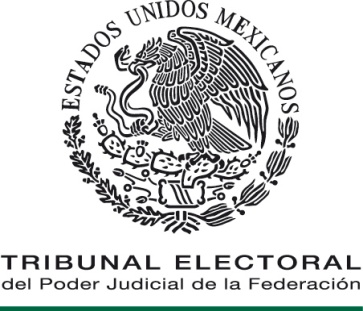 DIRECCIÓN GENERAL DE PLANEACIÓN Y EVALUACIÓN INSTITUCIONALManual de Procedimientos de Planeación, Seguimiento y Evaluación de ResultadosPRESENTACIÓN ___________________________________________________La Dirección General de Planeación y Evaluación Institucional es el área encargada de propiciar que la gestión del Tribunal Electoral se realice de manera eficaz y eficiente, a partir de la instrumentación de un modelo de planeación estratégica, que oriente las acciones hacia objetivos y prioridades institucionales, y del desarrollo de un sistema de seguimiento, de evaluación de resultados y de rendición de cuentas de las Unidades Responsables del Tribunal Electoral.El Manual contiene la descripción de los siguientes procedimientos:Procedimiento de Planeación Estratégica. Establece los pasos a seguir para el diseño, integración, validación y publicación del conjunto de instrumentos donde se definen los objetivos y estrategias de acción institucional en una perspectiva de mediano y largo plazo.  Procedimiento de Elaboración del Programa Anual de Trabajo del Tribunal Electoral. Establece los pasos a seguir para la elaboración, registro, validación y publicación del Programa de Trabajo a ejecutar en el transcurso de un año fiscal, en conjunto con las Unidades Responsables que integran el Tribunal Electoral.Procedimiento para la definición, validación y registro de avance del Programa Anual de Trabajo. Establece los pasos a seguir y las áreas involucradas, desde que se recibe el Programa Anual de Trabajo, y sus posteriores revisiones, hasta el registro de avance correspondiente.Procedimiento para la preparación, presentación y publicación de informes de avance del Programa Anual de Trabajo. Establece los pasos a seguir y las áreas involucradas para la preparación de los informes, así como, la presentación asociada a dichos informes ante las autoridades del Tribunal Electoral y su publicación para los servidores públicos y la ciudadanía en general.Procedimiento para la definición, validación y registro de avance de la Matriz de Indicadores para Resultados. Establece los pasos a seguir y las áreas involucradas, desde que se recibe la Matriz de Indicadores para Resultados, y sus posteriores revisiones, hasta el registro de avance correspondiente.Procedimiento para la preparación, presentación y publicación de informes de avance de la Matriz de Indicadores para Resultados. Establece los pasos a seguir y las áreas involucradas para la elaboración de los informes así como, la presentación asociada a dichos informes ante las autoridades del Tribunal Electoral y su publicación para los servidores públicos y la ciudadanía en general.Procedimiento para la elaboración y ejecución del Programa Anual de Evaluación así como la presentación de sus resultados. Establece los pasos a seguir y las áreas involucradas, a fin de realizar una valoración sistemática y objetiva de los resultados obtenidos en el desempeño de los programas, el cumplimiento de metas y objetivos institucionales y cualquier otro instrumento de apoyo, con el objetivo de contribuir a impulsar una gestion para resultados y la oportuna toma de decisiones.OBJETIVO________________________________________________________El presente documento establece los pasos y actividades a seguir por parte de la Dirección General de Planeación y Evaluación Institucional y las Unidades Responsables para el diseño y actualización de los instrumentos en los que se asienta el modelo de Planeación Estratégica Institucional, el seguimiento de la Matriz de Indicadores para Resultados, del Programa Anual de Trabajo y del Programa Anual de Evaluación, así como la preparación y publicación de los informes correspondientes, incluyendo el cumplimiento de las acciones de mejora detectadas.MARCO JURÍDICO__________________________________________________Constitución Política de los Estados Unidos Mexicanos.Ley Orgánica del Poder Judicial de la Federación.Ley General de Contabilidad Gubernamental.Ley General de Transparencia y Acceso a la Información Pública.Ley Federal de Presupuesto y Responsabilidad Hacendaria.Ley Federal de Transparencia y Acceso a la Información Pública.Decreto de Presupuesto de Egresos de la Federación.Reglamento de la Ley Federal de Presupuesto y Responsabilidad Hacendaria.Reglamento Interno del Tribunal Electoral del Poder Judicial de la Federación.Código Modelo de Ética Judicial Electoral.Lineamientos programático - presupuestales del Tribunal Electoral.Acuerdo General de Administración del Tribunal Electoral del Poder Judicial de la Federación.Acuerdo General del Comité Coordinador para homologar criterios en materia administrativa e interinstitucional del Poder Judicial de la Federación por el que se establecen las medidas de carácter general de racionalidad, disciplina presupuestal y modernización de la gestión, del ejercicio fiscal correspondiente.Acuerdo General por el que se establecen las bases para la implementación del Sistema de Gestión de Control Interno y Mejora Continua del Tribunal Electoral del Poder Judicial de la Federación.GLOSARIO_________________________________________________________Para los efectos del presente manual, se entenderá por:  Acción de Mejora: Cualquier acción que suponga una mejora en la eficacia y/o eficiencia de las actividades de las Unidades Responsables.Catálogo del Sistema: Colección de tablas con datos que describen una estructura y están contenidas en una base de datos.Comisión: Comisión de Administración del Tribunal Electoral del Poder Judicial de la Federación.Diagnóstico Institucional: Análisis de los factores externos e internos que identifica las brechas existentes entre la situación actual y los resultados deseados para estimar el esfuerzo requerido en el cumplimiento de la Visión y de los Objetivos Estratégicos.Dirección General de Planeación: Dirección General de Planeación y Evaluación Institucional del Tribunal Electoral del Poder Judicial de la Federación.Documentos en línea: Documentos publicados en la intranet e internet institucional. Estructura programática interna: Constituye un esquema de clasificación organizado del quehacer institucional, que permite vincular la misión y los objetivos, el ejercicio del gasto desagregado por subprogramas y Unidad Responsable en congruencia con el Plan Estratégico Institucional. Informes: Descripción detallada del avance al Programa Anual de Trabajo, de los resultados de los indicadores de la Matriz de Indicadores de Resultados y del Programa Anual de Evaluación.Matriz de Indicadores para Resultados: Herramienta de planeación que alinea el desempeño de los programas al Plan Estratégico Institucional y establece los indicadores que miden el cumplimiento de objetivos y el avance en los resultados esperados. Matriz de Riesgos Estratégicos: Instrumento de gestión que concentra el listado de riesgos evaluados que, en caso de materializarse pueden impedir el logro en tiempo y forma de los objetivos estratégicos. Plan Estratégico Institucional: Documento de vigencia plurianual, que describe los objetivos y estrategias necesarias para el logro de la visión y la misión institucionales. Programa Anual de Evaluación: Documento que contiene las evaluaciones que se llevarán a cabo en el ejercicio fiscal, así como las políticas, programas, el tipo de estudio, el establecimiento del calendario de ejecución y acciones a los que se aplicaránPrograma Anual de Trabajo: Es el instrumento que contiene los proyectos y metas establecidas por la Unidad Responsable que integran el Tribunal Electoral ejecutar en el transcurso de un ejercicio fiscal. Secretaría Administrativa: Secretaría Administrativa del Tribunal Electoral del Poder Judicial de la FederaciónTribunal Electoral: Tribunal Electoral del Poder Judicial de la Federación.Unidad Responsable:	Área orgánica del Tribunal Electoral que se le encomienda la ejecución de un programa, subprograma o proyecto.DESCRIPCIÓN DEL PROCEDIMIENTO_______________________________Planeación EstratégicaDiagrama de Flujo - Planeación Estratégica DESCRIPCIÓN DEL PROCEDIMIENTO_______________________________	Elaboración del Programa Anual de Trabajo del Tribunal ElectoralDiagrama de Flujo - Elaboración del Programa Anual de Trabajo del Tribunal ElectoralDESCRIPCIÓN DEL PROCEDIMIENTO_______________________________Definición, Validación y Registro de avance del Programa Anual de TrabajoDiagrama de Flujo – Definición, Validación y Registro de avance del Programa Anual de Trabajo DESCRIPCIÓN DEL PROCEDIMIENTO_______________________________Preparación, Presentación y Publicación de Informes de avance del Programa Anual de TrabajoDiagrama de Flujo -  Preparación, Presentación y Publicación de Informes de avance del Programa Anual de TrabajoDESCRIPCIÓN DEL PROCEDIMIENTO_______________________________Definición, Validación y Registro de avance de la Matriz de Indicadores para ResultadosDiagrama de Flujo – Definición, Validación y Registro de avance de la Matriz de Indicadores para ResultadosDESCRIPCIÓN DEL PROCEDIMIENTO_______________________________Preparación, Presentación y Publicación de informes de avance de la Matriz de Indicadores para ResultadosDiagrama de Flujo – Preparación, presentacion y publicación de informes de avance de la Matriz de Indicadores para ResultadosDESCRIPCIÓN DEL PROCEDIMIENTO_______________________________Evaluación de ResultadosDiagrama de Flujo – Evaluación de ResultadosTRANSITORIOSPRIMERO.-  	El presente Manual de Procedimientos para la Planeación, Seguimiento y Evaluación de Resultados, entrará en vigor el día siguiente al de su publicación en Diario Oficial de la Federación.  SEGUNDO.-  	 Para su mayor difusión, publíquese en las páginas de Intranet e Internet del Tribunal Electoral del Poder Judicial de la Federación. ÍNDICE______________________________________________________________ÁREAACTIVIDADESFORMATOS O DOCUMENTOSINICIA PROCEDIMIENTOINICIA PROCEDIMIENTOINICIA PROCEDIMIENTODirección de Planeación Revisa los resultados del Plan Estratégico Institucional, elabora informe, punto de acuerdo y presenta a la Dirección General de PlaneaciónPunto de acuerdo Informe de resultados del Plan Estratégico Institucional Dirección General de Planeación Recibe, revisa y envía punto de acuerdo a la Comisión Punto de acuerdo y AnexosComisión Toma conocimiento del Informe de resultados del Plan Estratégico Institucional AcuerdoDirección General de Planeación Recibe instrucción y publica el Informe Documento en línea Dirección de Planeación Proyecta actividades para actualizar el diagnóstico institucional y presenta a la Dirección General de Planeación Propuesta de Estrategia de actualización Dirección General de Planeación Recibe, revisa y envía estrategia de actualización a la Secretaría Administrativa Estrategia de actualizaciónSecretaria Administrativa Recibe estrategia de actualización y solicita información a las Unidades Responsables Solicitud de información Unidad Responsable Integra y remite información para actualizar el diagnóstico a la Secretaría Administrativa con copia a la Dirección General de Planeación Información solicitada Dirección General de Planeación Recibe y turna la información proporcionada por las Unidades Responsables Información solicitada Dirección de PlaneaciónRecibe y analiza la información 10.1 ¿Requiere información complementaria?Sí:  Continua en la actividad 11No: Continua en la actividad 15Listado de requerimientos adicionales Dirección de Planeación Elabora propuesta de solicitud de levantamiento de información complementaria y presenta a la Dirección General de Planeación Propuesta de levantamiento de información complementaria Dirección General de PlaneaciónRecibe y remite propuesta de levantamiento de información complementaria a la Secretaría Administrativa Solicitud de levantamiento de información complementaria Secretaría AdministrativaRecibe solicitud de levantamiento de información complementaria y emite convocatoria para que personal de las Unidades Responsables participe en entrevistas o talleres Convocatoria Unidades Responsables Reciben y atienden la convocatoria Confirmación de asistenciaDirección de Planeación Lleva a cabo el levantamiento de la información complementaria Minutas, reportes Dirección de Planeación Analiza la información e integra el Diagnóstico Diagnóstico institucional Dirección de Planeación Con base en el Diagnóstico, actualiza los contenidos del Plan Estratégico Institucional y somete a consideración de la Dirección General de PlaneaciónPropuesta de contenidos del Plan Estratégico Institucional Dirección General de Planeación Recibe propuesta y envía el Plan Estratégico Institucional a la Secretaría Administrativa Propuesta de contenidos del Plan Estratégico Institucional Secretaría Administrativa Recibe el Plan Estratégico Institucional y presenta a la Presidencia Propuesta de contenidos del Plan Estratégico Institucional Presidencia Recibe y solicita modificaciones a la propuesta de contenidos del Plan Estratégico Institucional Solicitud de modificaciones Secretaría Administrativa Recibe e instruye modificaciones a la Dirección General de Planeación Solicitud de modificacionesDirección General de Planeación Recibe solicitud de modificaciones e instruye su aplicación a la Dirección de Planeación Solicitud de modificaciones Dirección de Planeación Realiza modificaciones y elabora punto de acuerdo Punto de acuerdo Plan Estratégico Institucional Dirección General de Planeación Recibe, revisa y envía punto de acuerdo a la Comisión Punto de acuerdo y Anexos Comisión Recibe y revisa el punto de acuerdo y anexos25.1 ¿Autoriza la ejecución de líneas estratégicas? Sí: continua en la actividad 34No: continua en la actividad 26Acuerdo Dirección General de Planeación Recibe solicitud de modificaciones e instruye su aplicación a la Dirección de PlaneaciónAcuerdo Dirección de Planeación Modifica el Plan Estratégico Institucional y presenta nueva propuesta a la Dirección General de Planeación Propuesta de Plan Estratégico Institucional modificadoDirección General de Planeación Recibe, revisa y presenta el Plan Estratégico Institucional a la Secretaría Administrativa Plan Estratégico InstitucionalSecretaría Administrativa Recibe y revisa propuesta de modificaciones al Plan Estratégico Institucional 29.1 ¿Solicita modificaciones?Sí: continua en la actividad 30No: continua en la actividad 32 Solicitud de modificacionesDirección General de Planeación Recibe e instruye de modificaciones a la Dirección de Planeación Solicitud de modificaciones Dirección de Planeación Realiza modificaciones al Plan Estratégico Institucional, elabora punto de acuerdo y presenta a la Dirección General de Planeación Propuesta de Plan Estratégico Institucional modificada Dirección General de Planeación Recibe, revisa y envía punto de acuerdo a la Comisión Punto de acuerdo yAnexos Comisión Toma conocimiento de la atención a las modificaciones al Plan Estratégico Institucional Acuerdo Dirección General de Planeación Recibe instrucción y difunde el Plan Estratégico Institucional Documentos en líneaDirección de Planeación Alinea la Matriz de Indicadores para Resultados y de Riesgos Estratégicos al Plan Estratégico Institucional y envía propuesta de modificación a la Unidades Responsables Propuesta de modificación Unidad Responsable Revisa propuesta y solicita modificación a la Dirección General Planeación  Solicitud de modificación Dirección General de Planeación Recibe solicitud e instruye a la Dirección de Planeación proceder a la modificación Solicitud de modificación Dirección de Planeación Recibe instrucción y apertura el sistema para que las Unidades Responsables procedan a modificar los indicadores o riesgos registrados Aviso electrónico de apertura que emite el sistemaUnidadResponsableRegistra ficha técnica en el sistema, firma y envíaAviso electrónico de firma que emite el sistema Dirección de Planeación Revisa información registrada, rechaza o valida  40.1 ¿Requiere modificaciones?Sí: Continua en la actividad 41No: Continua en la actividad 43Aviso electrónico de rechazo o validación que emite el sistemaUnidad Responsable Realiza ajustes, firma y envía Aviso electrónico de firma que emite el sistema Dirección de Planeación Revisa y valida ajustes en el sistema Aviso electrónico de validación que emite el sistemaDirección de Planeación Integra los documentos, elabora y presenta punto de acuerdo a la Dirección General de Planeación Punto de acuerdo Propuesta de Matriz de Indicadores para Resultados y de Matriz de Riesgos Estratégicos Dirección General de Planeación Recibe, revisa y envía punto de acuerdo a la Comisión Punto de acuerdo y Anexos Comisión Recibe y revisa punto de acuerdo y anexos 45.1 ¿Solicita modificaciones? Sí: continua en la actividad 46No: continua en la actividad 52Acuerdo Dirección General de Planeación Recibe instrucción y solicita a las Unidades Responsables modificaciones Propuesta de modificación  Unidad Responsable Revisa propuesta y solicita ajustes a la Dirección General Planeación  Solicitud de modificación Dirección General de Planeación Recibe solicitud de modificaciones e instruye a la Dirección de Planeación proceder al ajusteSolicitud de modificación Dirección de Planeación Recibe instrucción y apertura el sistema para que las Unidades Responsables procedan a modificar los indicadores o riesgos registradosAviso electrónico de apertura que emite el sistemaUnidad ResponsableRegistra modificaciones en el sistema, firma y envíaAviso electrónico de firma que emite el sistema Dirección de Planeación Revisa y valida ajustes en el sistema Aviso electrónico de validación que emite el sistemaDirección de Planeación Integra los documentos, prepara punto de acuerdo y presenta a la Dirección General de PlaneaciónPunto de acuerdo Matriz de Indicadores para Resultados modificado Matriz de Riesgos Estratégicos modificado Dirección General de Planeación Recibe, revisa y envía punto de acuerdo a la Comisión Punto de Acuerdo y Anexos Comisión Toma conocimiento de la atención a las modificaciones a la Matriz de Indicadores para Resultados y/o a la Matriz de Riesgos Estratégicos Acuerdo Dirección General de PlaneaciónRecibe instrucción y publica Documentos en línea Dirección de Planeación Alinea la Estructura Programática Interna al Plan Estratégico Institucional y a la Estructura Orgánica Básica y presenta propuesta al Director General de Planeación  Propuesta de Estructura Programática Interna Dirección General de Planeación Recibe, revisa y presenta la Estructura Programática Interna a la Secretaría Administrativa Propuesta de Estructura Programática Interna  Secretaría Administrativa Recibe y revisa la propuesta Estructura Programática Interna 58.1 ¿Requiere modificaciones?Sí: Continua en la actividad 59No: Continua en la actividad 61Solicitud de modificaciones Dirección General de Planeación Recibe solicitud de modificaciones e instruye su aplicación a la Dirección de Planeación Solicitud de modificaciones Dirección de Planeación Recibe instrucción, realiza modificaciones a la Estructura Programática Interna, elabora punto de acuerdo y presenta a la Dirección General de PlaneaciónPunto de acuerdo Estructura programática interna modificada Dirección General de Planeación Recibe, revisa y envía punto de acuerdo a la ComisiónPunto de acuerdo y AnexosComisión Recibe y revisa punto de acuerdo 62.1¿Autoriza la Estructura Programática Interna? Sí: continua en la actividad 71No: continua en la actividad 63Acuerdo Dirección General de Planeación Recibe acuerdo e instruye a la Dirección de Planeación proceder a la modificaciónAcuerdo  Dirección de Planeación Recibe instrucción, modifica la Estructura Programática Interna, y presenta a la Dirección General de PlaneaciónPropuesta de Estructura Programática Interna modificada Dirección General de Planeación Recibe, revisa y somete a consideración de la Secretaría Administrativa la propuesta de Estructura Programática Interna modificada Estructura Programática InternaSecretaría Administrativa Recibe y revisa la Estructura programática interna 66.1 ¿Requiere modificaciones?Sí: Continua en la actividad 67No: Continua en la actividad 69Solicitud de modificaciones Dirección General de Planeación Recibe solicitud de cambios e instruye su aplicación a la Dirección de PlaneaciónSolicitud de modificaciones Dirección de Planeación Recibe instrucción, realiza modificaciones a la Estructura Programática Interna, elabora punto de acuerdo y presenta a la Dirección General Punto de acuerdo Estructura programática interna modificada Dirección General de Planeación Revisa y envía punto de acuerdo a la ComisiónPunto de acuerdo y AnexosComisiónToma conocimiento de la atención a las modificaciones a Estructura Programática Interna Acuerdo Dirección General de PlaneaciónRecibe instrucción y publica Documentos en línea Dirección de Planeación Actualiza catálogos en el sistema para el Anteproyecto del Programa Anual de Trabajo Catálogos del sistema Dirección de Planeación Integra expedienteArchivo Fin del ProcedimientoFin del ProcedimientoFin del ProcedimientoDIRECCIÓN DE PLANEACIÓNDIRECCIÓN DE PLANEACIÓNDIRECCIÓN GENERAL DE PLANEACIÓNDIRECCIÓN GENERAL DE PLANEACIÓNCOMISIÓN COMISIÓN SECRETARÍA ADMINISTRATIVASECRETARÍA ADMINISTRATIVAUNIDAD RESPONSABLEACTIVIDADESACTIVIDADES1. Revisa los resultados del Plan Estratégico Institucional, elabora informe, punto de acuerdo y presenta a la Dirección General de Planeación1. Revisa los resultados del Plan Estratégico Institucional, elabora informe, punto de acuerdo y presenta a la Dirección General de Planeación2. Recibe, revisa y envía punto de acuerdo a la Comisión2. Recibe, revisa y envía punto de acuerdo a la Comisión3. Toma conocimiento del Informe de resultados del Plan Estratégico Institucional 3. Toma conocimiento del Informe de resultados del Plan Estratégico Institucional 4. Recibe instrucción y publica el Informe4. Recibe instrucción y publica el Informe5. Proyecta actividades para actualizar el diagnóstico institucional y presenta a la Dirección General de Planeación5. Proyecta actividades para actualizar el diagnóstico institucional y presenta a la Dirección General de Planeación6. Recibe, revisa y envía estrategia de actualización a la Secretaría Administrativa6. Recibe, revisa y envía estrategia de actualización a la Secretaría Administrativa7.  Recibe estrategia de actualización y solicita la información a las Unidades Responsables 7.  Recibe estrategia de actualización y solicita la información a las Unidades Responsables 8. Integra y remite información para actualizar el diagnóstico a la Secretaría Administrativa con copia a la Dirección General de Planeación 8. Integra y remite información para actualizar el diagnóstico a la Secretaría Administrativa con copia a la Dirección General de Planeación 9. Recibe y turna la información proporcionada por las Unidades Responsables9. Recibe y turna la información proporcionada por las Unidades Responsables10 Recibe y analiza la información 10.1 ¿Requiere información complementaria?Sí:  Continua en la actividad 11No: Continua en la actividad 1510 Recibe y analiza la información 10.1 ¿Requiere información complementaria?Sí:  Continua en la actividad 11No: Continua en la actividad 1511. Elabora propuesta de solicitud de levantamiento de información complementaria y presenta a la Dirección General de Planeación11. Elabora propuesta de solicitud de levantamiento de información complementaria y presenta a la Dirección General de Planeación12. Recibe y remite propuesta de levantamiento de información complementaria a la Secretaría Administrativa12. Recibe y remite propuesta de levantamiento de información complementaria a la Secretaría Administrativa13. Recibe solicitud de levantamiento de información complementaria y emite convocatoria para que el personal de las Unidades Responsables participe en a entrevistas o talleres  13. Recibe solicitud de levantamiento de información complementaria y emite convocatoria para que el personal de las Unidades Responsables participe en a entrevistas o talleres  14. Reciben y atienden la convocatoria 14. Reciben y atienden la convocatoria 15. Lleva a cabo el levantamiento de la información complementaria 15. Lleva a cabo el levantamiento de la información complementaria 16. Analiza la información e integra el Diagnóstico16. Analiza la información e integra el DiagnósticoDIRECCIÓN DE PLANEACIÓNDIRECCIÓN GENERAL DE PLANEACIÓNDIRECCIÓN GENERAL DE PLANEACIÓNCOMISIÓNCOMISIÓNSECRETARÍA ADMINISTRATIVASECRETARÍA ADMINISTRATIVAPRESIDENCIAPRESIDENCIAACTIVIDADESACTIVIDADES17. Con base en el Diagnóstico actualiza los contenidos del Plan Estratégico Institucional y somete a consideración de la Dirección General de Planeación17. Con base en el Diagnóstico actualiza los contenidos del Plan Estratégico Institucional y somete a consideración de la Dirección General de Planeación18. Recibe propuesta y envía el Plan Estratégico Institucional a la Secretaría Administrativa18. Recibe propuesta y envía el Plan Estratégico Institucional a la Secretaría Administrativa19. Recibe el Plan Estratégico Institucional y presenta a la Presidencia 19. Recibe el Plan Estratégico Institucional y presenta a la Presidencia 20. Recibe y solicita modificaciones a la propuesta de contenidos del Plan Estratégico Institucional 20. Recibe y solicita modificaciones a la propuesta de contenidos del Plan Estratégico Institucional 21. Recibe e instruye modificaciones a la Dirección General de Planeación21. Recibe e instruye modificaciones a la Dirección General de Planeación22. Recibe solicitud de modificaciones e instruye su aplicación a la Dirección de Planeación22. Recibe solicitud de modificaciones e instruye su aplicación a la Dirección de Planeación23. Realiza modificaciones y elabora punto de acuerdo23. Realiza modificaciones y elabora punto de acuerdo24. Recibe, revisa y envía punto de acuerdo a la Comisión 24. Recibe, revisa y envía punto de acuerdo a la Comisión 25. Recibe y revisa el punto de acuerdo y anexos25.1 ¿Autoriza la ejecución de líneas estratégicas? Sí: continua en la actividad 34       No: continua en la actividad 2625. Recibe y revisa el punto de acuerdo y anexos25.1 ¿Autoriza la ejecución de líneas estratégicas? Sí: continua en la actividad 34       No: continua en la actividad 2626. Recibe solicitud de modificaciones e  instruye su aplicación a la Dirección de Planeación26. Recibe solicitud de modificaciones e  instruye su aplicación a la Dirección de Planeación27. Modifica el Plan Estratégico Institucional y presenta nueva propuesta a la Dirección General de Planeación27. Modifica el Plan Estratégico Institucional y presenta nueva propuesta a la Dirección General de Planeación28. Recibe, revisa y presenta el Plan Estratégico Institucional a la Secretaría Administrativa28. Recibe, revisa y presenta el Plan Estratégico Institucional a la Secretaría Administrativa29. Recibe y revisa propuesta de modificaciones al Plan Estratégico Institucional 29.1 ¿Solicita modificaciones?Sí: continua en la actividad 30No: continua en la actividad 3229. Recibe y revisa propuesta de modificaciones al Plan Estratégico Institucional 29.1 ¿Solicita modificaciones?Sí: continua en la actividad 30No: continua en la actividad 3230. Recibe solicitud de modificaciones e instruye su aplicación a la Dirección de Planeación30. Recibe solicitud de modificaciones e instruye su aplicación a la Dirección de Planeación31. Realiza modificaciones al Plan Estratégico Institucional, elabora punto de acuerdo y presenta a la Dirección General de Planeación 31. Realiza modificaciones al Plan Estratégico Institucional, elabora punto de acuerdo y presenta a la Dirección General de Planeación DIRECCIÓN DE PLANEACIÓNDIRECCIÓN GENERAL DE PLANEACIÓNDIRECCIÓN GENERAL DE PLANEACIÓNCOMISIÓNCOMISIÓNSECRETARÍA ADMINISTRATIVASECRETARÍA ADMINISTRATIVAUNIDAD RESPONSABLEUNIDAD RESPONSABLEACTIVIDADES32. Recibe, revisa y envía punto de acuerdo a la Comisión33. Toma conocimiento de la atención a las modificaciones al Plan Estratégico Institucional34. Recibe instrucción y difunde el Plan Estratégico Institucional35. Alinea la Matriz de Indicadores para Resultados y de Riesgos Estratégicos y envía propuesta de modificación a la Unidades Responsables 36. Revisa propuesta y solicita modificación a la Dirección General Planeación  37. Recibe solicitud e instruye a la Dirección de Planeación proceder a la modificación 38. Recibe instrucción y apertura el sistema para que las Unidades Responsables procedan a modificar los indicadores o riesgos registrados 39. Registra ficha técnica en el sistema, firma y envía40. Revisa información registrada, rechaza o valida40.1 ¿Requiere modificaciones?Sí: Continua en la actividad 41No: Continua en la actividad 4341. Realiza ajustes, firma y envía42. Revisa y valida ajustes en el sistema43. Integra los documentos, elabora y presenta punto de acuerdo a la Dirección General de Planeación44. Recibe, revisa y envía punto de acuerdo a la ComisiónDIRECCIÓN DE PLANEACIÓNDIRECCIÓN GENERAL DE PLANEACIÓNCOMISIÓNSECRETARÍA ADMINISTRATIVAUNIDAD RESPONSABLEACTIVIDADES45. Recibe y revisa punto de acuerdo y anexos 45.1 ¿Solicita modificaciones? Sí: continua en la actividad 46No: continua en la actividad 5246. Recibe instrucción y solicita a las Unidades Responsables modificaciones47. Revisa propuesta y solicita ajustes a la Dirección General Planeación  48. Recibe solicitud de modificaciones e instruye a la Dirección de Planeación proceder al ajuste49. Recibe instrucción y apertura el sistema para que las Unidades Responsables procedan a modificar los indicadores o riesgos registrados 50. Registra modificaciones en el sistema, firma y envía51. Revisa y valida ajustes en el sistema52. Integra los documentos, prepara punto de acuerdo y presenta a la Dirección General de Planeación53. Recibe, revisa y envía punto de acuerdo a la Comisión54. Toma conocimiento de la atención a las modificaciones a la Matriz de Indicadores para Resultados y/o a la Matriz de Riesgos Estratégicos55. Recibe instrucción y publica 56. Alinea la Estructura Programática Interna al Plan Estratégico Institucional y a la Estructura Orgánica Básica y presenta propuesta al Director General de Planeación57. Recibe, revisa y presenta la Estructura Programática Interna a la Secretaría AdministrativaDIRECCIÓN DE PLANEACIÓNDIRECCIÓN GENERAL DE PLANEACIÓNDIRECCIÓN GENERAL DE PLANEACIÓNCOMISIÓNCOMISIÓNSECRETARÍA ADMINISTRATIVASECRETARÍA ADMINISTRATIVAUNIDAD RESPONSABLEUNIDAD RESPONSABLEACTIVIDADESACTIVIDADESACTIVIDADES58. Recibe, revisa y presenta la Estructura Programática Interna58.1 ¿Requiere modificaciones?Sí: Continua en la actividad 59No: Continua en la actividad 6158. Recibe, revisa y presenta la Estructura Programática Interna58.1 ¿Requiere modificaciones?Sí: Continua en la actividad 59No: Continua en la actividad 6158. Recibe, revisa y presenta la Estructura Programática Interna58.1 ¿Requiere modificaciones?Sí: Continua en la actividad 59No: Continua en la actividad 6159. Recibe solicitud de modificaciones e instruye se aplicación a la Dirección de Planeación59. Recibe solicitud de modificaciones e instruye se aplicación a la Dirección de Planeación59. Recibe solicitud de modificaciones e instruye se aplicación a la Dirección de Planeación60. Recibe instrucción, realiza modificaciones a la Estructura Programática Interna, elabora punto de acuerdo y presenta a la Dirección General de Planeación  60. Recibe instrucción, realiza modificaciones a la Estructura Programática Interna, elabora punto de acuerdo y presenta a la Dirección General de Planeación  60. Recibe instrucción, realiza modificaciones a la Estructura Programática Interna, elabora punto de acuerdo y presenta a la Dirección General de Planeación  61. Recibe, revisa y envía punto de acuerdo a la Comisión61. Recibe, revisa y envía punto de acuerdo a la Comisión61. Recibe, revisa y envía punto de acuerdo a la Comisión62. Recibe y revisa punto de acuerdo 62.1 ¿Solicita modificaciones? Sí: continua en la actividad 71       No: continua en la actividad 6362. Recibe y revisa punto de acuerdo 62.1 ¿Solicita modificaciones? Sí: continua en la actividad 71       No: continua en la actividad 6362. Recibe y revisa punto de acuerdo 62.1 ¿Solicita modificaciones? Sí: continua en la actividad 71       No: continua en la actividad 6363. Recibe acuerdo e instruye a la Dirección de Planeación proceder a la modificación63. Recibe acuerdo e instruye a la Dirección de Planeación proceder a la modificación63. Recibe acuerdo e instruye a la Dirección de Planeación proceder a la modificación64. Recibe instrucción, modifica la Estructura Programática Interna y presenta a la Dirección General de Planeación64. Recibe instrucción, modifica la Estructura Programática Interna y presenta a la Dirección General de Planeación64. Recibe instrucción, modifica la Estructura Programática Interna y presenta a la Dirección General de Planeación65. Recibe, revisa y somete a consideración de la Secretaría Administrativa la propuesta de Estructura Programática Interna modificada65. Recibe, revisa y somete a consideración de la Secretaría Administrativa la propuesta de Estructura Programática Interna modificada65. Recibe, revisa y somete a consideración de la Secretaría Administrativa la propuesta de Estructura Programática Interna modificada66. Recibe y revisa la Estructura programática interna66.1 ¿Requiere modificaciones?Sí: Continua en la actividad 67       No: Continua en la actividad 6966. Recibe y revisa la Estructura programática interna66.1 ¿Requiere modificaciones?Sí: Continua en la actividad 67       No: Continua en la actividad 6966. Recibe y revisa la Estructura programática interna66.1 ¿Requiere modificaciones?Sí: Continua en la actividad 67       No: Continua en la actividad 6967. Recibe solicitud de cambios e instruye su aplicación a la Dirección de Planeación67. Recibe solicitud de cambios e instruye su aplicación a la Dirección de Planeación67. Recibe solicitud de cambios e instruye su aplicación a la Dirección de Planeación68. Recibe instrucción, realiza modificaciones a la Estructura Programática Interna, elabora punto de acuerdo y presenta a la Dirección General68. Recibe instrucción, realiza modificaciones a la Estructura Programática Interna, elabora punto de acuerdo y presenta a la Dirección General68. Recibe instrucción, realiza modificaciones a la Estructura Programática Interna, elabora punto de acuerdo y presenta a la Dirección General69. Revisa y envía punto de acuerdo a la Comisión69. Revisa y envía punto de acuerdo a la Comisión69. Revisa y envía punto de acuerdo a la ComisiónDIRECCIÓN DE PLANEACIÓNDIRECCIÓN DE PLANEACIÓNDIRECCIÓN GENERAL DE PLANEACIÓNDIRECCIÓN GENERAL DE PLANEACIÓNCOMISIÓNCOMISIÓNSECRETARÍA ADMINISTRATIVASECRETARÍA ADMINISTRATIVAUNIDAD RESPONSABLEUNIDAD RESPONSABLEACTIVIDADES70. Toma conocimiento de la atención a las modificaciones a Estructura Programática Interna71. Recibe instrucción y publica72. Actualiza catálogos en el sistema para el Anteproyecto del Programa Anual de Trabajo73. Integra expediente FINÁREAACTIVIDADESFORMATOS O DOCUMENTOSINICIA PROCEDIMIENTOINICIA PROCEDIMIENTOINICIA PROCEDIMIENTODirección de Planeación Elabora guía, formatos e instructivos y presenta a la Dirección General de PlaneaciónGuía, formatos e instructivosDirección General de Planeación Revisa y envía el material elaborado a la Secretaría AdministrativaGuía, formatos e instructivosSecretaría Administrativa Recibe propuesta y toma conocimientoGuía, formatos e instructivosDirección de PlaneaciónSolicita actualización de los sistemas a la Dirección General de Sistemas Listado de requerimientosDirección General de Sistemas Completa el formato de requerimientos y recaba firmas de validaciónDocumento de especificación de requerimientosDirección General de SistemasEntrega versión de prueba del sistema a la Dirección de Planeación Versión de prueba de los Módulos Dirección de Planeación Realiza pruebas al sistema y solicita cambiosSolicitud de cambios Dirección General de SistemasAjusta el sistema y lo pone en producción Acta de entrega administrativaDirección de PlaneaciónActualiza catálogos y solicita a las Unidades Responsables que actualicen sus enlaces Catálogos del sistema  Unidad Responsable Solicita altas y/o bajas de enlaces con sus correspondientes accesos a los sistemas a la Dirección General de PlaneaciónSolicitud de usuarios Dirección General de Planeación Recibe y turna la solicitud de alta y/o bajas de enlaces a la Dirección de Planeación Solicitud de usuarios Dirección de PlaneaciónActualiza los perfiles de usuarios en el sistemaCorreo de notificación que emite el sistemaDirección de PlaneaciónElabora propuesta de Calendario programático-presupuestal y presenta a la Dirección GeneralPropuesta de Calendario programático-presupuestal Dirección General de Planeación Recibe propuesta y presenta el Calendario programático-presupuestal a la Secretaría Administrativa Calendario programático-presupuestal Secretaría Administrativa Recibe y revisa propuesta de Calendario programático-presupuestal 15.1 ¿Requiere modificaciones?Sí: continua en la actividad 16No: continua en la actividad 19Solicitud de modificaciones Dirección General de Planeación Recibe solicitud de modificaciones e instruye su aplicación a la Dirección de PlaneaciónSolicitud de modificaciones Dirección de Planeación Recibe instrucción, realiza modificaciones, y presenta a la Dirección General de Planeación Calendario programático-presupuestal modificada  Dirección General de Planeación Recibe, revisa y envía el Calendario programático-presupuestal a la Secretaría Administrativa Calendario programático-presupuestal Secretaría Administrativa Recaba firmas y difunde el Calendario programático-presupuestal a las Unidades Responsables Difusión del Calendario programático-presupuestal Dirección General de Planeación Recibe y publica Calendario programático-presupuestal Documento en línea Secretaría Administrativa Difunde Premisas y prioridades institucionales a las Unidades Responsables Difusión de las Premisas y prioridades institucionales Dirección General de Planeación Recibe y publica las Premisas y prioridades institucionales Documento en línea Dirección de Planeación Elabora formato de detección de necesidades para el Anteproyecto del Programa Anual de Trabajo y presenta a la Dirección General de PlaneaciónFormato de detección de necesidadesDirección General de Planeación Recibe, revisa y envía formatos de detección de necesidades para el Anteproyecto del Programa Anual de Trabajo a las Unidades Responsables Formato de detección de necesidades Unidad ResponsableRealiza detección de necesidades con base en el análisis de resultados obtenidos e identificación del problema u área de oportunidad25.1 ¿Requiere asesoría?Sí: Continua en la actividad 26No: Continua en la actividad 27Detección de necesidades para el Anteproyecto del Programa Anual de Trabajo Dirección de Planeación Asesora a las Unidades Responsables en su llenado Formulario para el registro de asesorías Dirección de PlaneaciónConcentra la información proporcionada por las Unidades Responsables y presenta a la Dirección General de Planeación Concentrado de detección de necesidades para el Anteproyecto del Programa Anual de Trabajo Dirección General de Planeación Recibe, revisa y presenta el concentrado de necesidades detectadas a la Secretaría Administrativa Concentrado de detección de necesidades para el Anteproyecto del Programa Anual de TrabajoSecretaría AdministrativaRevisa concentrado y establece priorización de las necesidades detectadasPriorización de necesidades detectadas Dirección General de Planeación Toma conocimiento de la priorización establecida por la Secretaría Administrativa y turna a la Dirección de Planeación Priorización de necesidades detectadasDirección de Planeación Prepara calendario y contenidos de talleres para la integración del Anteproyecto del Programa Anual de Trabajo y presenta a la Dirección General de Planeación  Calendario y material para talleres Dirección General de Planeación Recibe, revisa y emite convocatoria a talleres para la integración del Anteproyecto del Programa Anual de Trabajo Convocatoria Unidad Responsable Recibe convocatoria y confirma la lista de participantes Lista de participantes Dirección de Planeación Imparte talleres al personal de las Unidades Responsables Minuta, documentos de trabajo Dirección de Planeación Apertura el sistema para el registro de información por parte de las Unidades Responsables Aviso electrónico de apertura que emite el sistemaUnidad Responsable Registra información en el sistema, firma y envía36.1 ¿Requiere asesoría?Sí: Continua en la actividad 37No: Continua en la actividad 38Aviso electrónico de firma que emite el sistemaDirección de Planeación Asesora a las Unidades Responsables en el registro de información Formulario para el registro de asesoríasDirección de PlaneaciónRevisa información registrada, valida o rechaza  38.1 ¿Requiere modificaciones?Sí: Continua en la actividad 39No: Continua en la actividad 41Aviso electrónico de rechazo o validación que emite el sistemaUnidad Responsable Realiza ajustes, firma y envíaAviso electrónico de firma que emite el sistemaDirección de Planeación Revisa y valida información registrada Aviso electrónico de validación que emite el sistemaDirección de Planeación Integra Cartera de proyectos y presenta a la Dirección General de PlaneaciónPropuesta de Cartera de proyectos Dirección General de Planeación Recibe, revisa y envía Cartera de proyectos a la Secretaría Administrativa Cartera de proyectos Secretaría Administrativa Recibe y revisa Cartera de proyectos 43.1 ¿Requiere modificaciones? Sí: Continua en la actividad 44No: Continua en la actividad 50Solicitud de modificaciones Dirección General de Planeación Recibe solicitud de modificaciones e instruye su aplicación a la Dirección de Planeación Solicitud de modificacionesDirección de Planeación Hace del conocimiento de las Unidades Responsables la solicitud de modificación y apertura el sistema Aviso electrónico de apertura que emite el sistemaUnidades Responsables Analiza modificaciones, registra cambios, firma  y envía Aviso electrónico de firma que emite el sistemaDirección de Planeación Revisa y valida información modificada Aviso electrónico de validación que emite el sistemaDirección de Planeación Actualiza la Cartera de proyectos y presenta a la Dirección General de Planeación Cartera de proyectos modificada Dirección General de Planeación Recibe, revisa y envía Cartera de Proyectos modificada a la Secretaría Administrativa Cartera de proyectos Secretaría Administrativa Somete a consideración de la Presidencia  la Cartera de proyectos Cartera de proyectos Presidencia Recibe, revisa,  y autoriza la integración de la Cartera de Proyectos al Anteproyecto del Programa Anual de Trabajo Cartera de proyectos Secretaría Administrativa Recibe autorización e informa a la Dirección General de Planeación Cartera de proyectos Dirección General de Planeación Recibe autorización y envía la Cartera de Proyectos a la Dirección General de Recursos Financieros y a la Coordinación de Adquisiciones, Servicios y Obra Pública Cartera de proyectos Dirección de PlaneaciónPrepara el material para el periodo de revisión y ajuste del Anteproyecto del Programa Anual de Trabajo Documentos de trabajo Dirección General de Planeación Envía propuesta de modificaciones a la Unidad Responsable Solicitud de modificaciones Unidad Responsable Recibe y analiza solicitud de modificaciones Solicitud de modificacionesDirección de Planeación Apertura el sistema para el registro de información por parte de las Unidades ResponsablesAviso electrónico de apertura que emite el sistemaUnidad Responsable Modifica, firma y envía Aviso electrónico de firma que emite el sistema Dirección de PlaneaciónRevisa la información 59.1 ¿Requiere modificaciones?Sí: Continua en la actividad 60No: Continua en la actividad 62Aviso electrónico de rechazo o validación que emite el sistemaUnidad ResponsableRealiza ajustes, firma y envíaAviso electrónico de firma que emite el sistema Dirección de Planeación Revisa y valida información registradaAviso electrónico de validación que emite el sistemaDirección de Planeación Integra el Anteproyecto del Programa Anual de Trabajo del Tribunal Electoral, elabora punto de acuerdo y presenta a la Dirección General de Planeación Anteproyecto del Programa Anual de Trabajo del Tribunal ElectoralDirección General de Planeación Recibe, revisa y envía punto de acuerdo a la Comisión Punto de Acuerdo yAnexos Comisión Recibe y revisa punto de acuerdo y anexos 64.1¿Autoriza el Anteproyecto del Programa Anual de Trabajo? Sí: continua en la actividad 74No: continua en la actividad 65Acuerdo Dirección General de Planeación Recibe instrucción y solicita a las Unidades Responsables modificaciones Propuesta de modificación  Unidad Responsable Revisa propuesta y solicita modificaciones a la Dirección General Planeación  Solicitud de modificación Dirección General de Planeación Recibe solicitud de modificaciones e instruye su atención a la Dirección de Planeación Solicitud de modificación Dirección de Planeación Recibe instrucción y apertura el sistema Aviso electrónico de apertura que emite el sistemaUnidad ResponsableRegistra modificaciones en el sistema, firma y envíaAviso electrónico de firma que emite el sistema Dirección de Planeación Revisa y valida ajustes en el sistema Aviso electrónico de validación que emite el sistemaDirección de Planeación Integra los documentos, prepara punto de acuerdo y presenta a la Dirección General de PlaneaciónPunto de acuerdo Matriz de Indicadores para Resultados modificado Matriz de Riesgos Estratégicos modificado Dirección General de Planeación Recibe, revisa y envía punto de acuerdo a la Comisión Punto de acuerdo y Anexos ComisiónToma conocimiento de la atención a las modificaciones al Programa Anual de Trabajo Acuerdo Dirección General de Planeación Recibe instrucción y publica el Programa Anual de Trabajo del Tribunal ElectoralDocumento en línea Dirección de Planeación Integra expedienteArchivoFin del ProcedimientoFin del ProcedimientoFin del ProcedimientoDIRECCIÓN DE PLANEACIÓNDIRECCION GENERAL DE PLANEACIONSECRETARÍA ADMINISTRATIVADIRECCIÓN GENERAL DE SISTEMASUNIDAD RESPONSABLEACTIVIDADES1. Elabora guía, formatos e instructivos y presenta a la Dirección General de Planeación2. Revisa y envía el material elaborado a la Secretaría Administrativa3. Recibe propuesta y toma conocimiento4. Solicita actualización de los sistemas a la Dirección General de Sistemas 5. Completa el formato de requerimientos y recaba firmas de validación6. Entrega versión de prueba del sistema a la Dirección de Planeación 7. Realiza pruebas al sistema y solicita cambios8. Ajusta el sistema y lo pone en producción 9. Actualiza catálogos y solicita a las Unidades Responsables confirmar sus enlaces 10. Solicita altas y/o bajas de enlaces con sus correspondientes accesos a los sistemas a la Dirección General de Planeación11. Recibe y turna solicitud de alta y/o bajas de enlaces a la Dirección de PlaneaciónDIRECCIÓN DE PLANEACIÓNDIRECCION GENERAL DE PLANEACIONSECRETARÍA ADMINISTRATIVASECRETARÍA ADMINISTRATIVASECRETARÍA ADMINISTRATIVAUNIDAD RESPONSABLEUNIDAD RESPONSABLEACTIVIDADESACTIVIDADES12. Actualiza los perfiles de usuarios en el sistema12. Actualiza los perfiles de usuarios en el sistema13. Elabora propuesta de Calendario programático-presupuestal y presenta a la Dirección General13. Elabora propuesta de Calendario programático-presupuestal y presenta a la Dirección General14. Recibe propuesta y presenta el Calendario programático-presupuestal a la Secretaría Administrativa 14. Recibe propuesta y presenta el Calendario programático-presupuestal a la Secretaría Administrativa 15. Recibe y revisa propuesta de Calendario programático-presupuestal 15.1 ¿Requiere modificaciones?Sí: continua en la actividad 16No: continua en la actividad 1915. Recibe y revisa propuesta de Calendario programático-presupuestal 15.1 ¿Requiere modificaciones?Sí: continua en la actividad 16No: continua en la actividad 1916. Recibe solicitud de modificaciones e instruye su aplicación a la Dirección de Planeación16. Recibe solicitud de modificaciones e instruye su aplicación a la Dirección de Planeación17. Recibe instrucción, realiza modificaciones, y presenta a la Dirección General de Planeación 17. Recibe instrucción, realiza modificaciones, y presenta a la Dirección General de Planeación 18. Recibe, revisa y envía el Calendario programático-presupuestal a la Secretaría Administrativa 18. Recibe, revisa y envía el Calendario programático-presupuestal a la Secretaría Administrativa 19. Recaba firmas y difunde el Calendario programático-presupuestal a las Unidades Responsables 19. Recaba firmas y difunde el Calendario programático-presupuestal a las Unidades Responsables 20. Recibe y publica Calendario programático-presupuestal20. Recibe y publica Calendario programático-presupuestal21. Difunde Premisas y prioridades institucionales a las Unidades Responsables 21. Difunde Premisas y prioridades institucionales a las Unidades Responsables 22. Recibe y publica las Premisas y prioridades institucionales 22. Recibe y publica las Premisas y prioridades institucionales 23. Elabora formato de detección de necesidades para el Anteproyecto del Programa Anual de Trabajo y presenta a la Dirección General de Planeación23. Elabora formato de detección de necesidades para el Anteproyecto del Programa Anual de Trabajo y presenta a la Dirección General de Planeación24. Recibe, revisa y envía formatos de detección de necesidades para el Anteproyecto del Programa Anual de Trabajo a las Unidades Responsables 24. Recibe, revisa y envía formatos de detección de necesidades para el Anteproyecto del Programa Anual de Trabajo a las Unidades Responsables 25. Realiza detección de necesidades con base en el análisis de resultados obtenidos e identificación del problema u área de oportunidad25.1 ¿Requiere asesoría?Sí: Continua en la actividad 26No: Continua en la actividad 2725. Realiza detección de necesidades con base en el análisis de resultados obtenidos e identificación del problema u área de oportunidad25.1 ¿Requiere asesoría?Sí: Continua en la actividad 26No: Continua en la actividad 2726. Asesora a las Unidades Responsables en su llenado 26. Asesora a las Unidades Responsables en su llenado 27. Concentra la información proporcionada por las Unidades Responsables y presenta a la Dirección General de Planeación27. Concentra la información proporcionada por las Unidades Responsables y presenta a la Dirección General de Planeación28. Recibe, revisa y presenta el concentrado de necesidades detectadas a la Secretaría Administrativa 28. Recibe, revisa y presenta el concentrado de necesidades detectadas a la Secretaría Administrativa 29. Revisa concentrado y establece priorización de las necesidades detectadas29. Revisa concentrado y establece priorización de las necesidades detectadasDIRECCIÓN DE PLANEACIÓNDIRECCION GENERAL DE PLANEACIONSECRETARÍA ADMINISTRATIVASECRETARÍA ADMINISTRATIVASECRETARÍA ADMINISTRATIVAUNIDAD RESPONSABLEACTIVIDADESACTIVIDADESACTIVIDADES30. Toma conocimiento de la priorización establecida por la Secretaría Administrativa y turna a la Dirección de Planeación30. Toma conocimiento de la priorización establecida por la Secretaría Administrativa y turna a la Dirección de Planeación30. Toma conocimiento de la priorización establecida por la Secretaría Administrativa y turna a la Dirección de Planeación31. Prepara calendario y contenidos de talleres para la integración del Anteproyecto del Programa Anual de Trabajo y presenta a la Dirección General de Planeación  31. Prepara calendario y contenidos de talleres para la integración del Anteproyecto del Programa Anual de Trabajo y presenta a la Dirección General de Planeación  31. Prepara calendario y contenidos de talleres para la integración del Anteproyecto del Programa Anual de Trabajo y presenta a la Dirección General de Planeación  32. Recibe, revisa y emite convocatoria a talleres para la integración del Anteproyecto del Programa Anual de Trabajo32. Recibe, revisa y emite convocatoria a talleres para la integración del Anteproyecto del Programa Anual de Trabajo32. Recibe, revisa y emite convocatoria a talleres para la integración del Anteproyecto del Programa Anual de Trabajo33. Recibe convocatoria y confirma la lista de participantes 33. Recibe convocatoria y confirma la lista de participantes 33. Recibe convocatoria y confirma la lista de participantes 34. Imparte talleres al personal de las Unidades Responsables 34. Imparte talleres al personal de las Unidades Responsables 34. Imparte talleres al personal de las Unidades Responsables 35. Apertura el sistema para el registro de información por parte de las Unidades Responsables 35. Apertura el sistema para el registro de información por parte de las Unidades Responsables 35. Apertura el sistema para el registro de información por parte de las Unidades Responsables 36. Registra información en el sistema, firma y envía36.1 ¿Requiere asesoría?Sí: Continua en la actividad 37No: Continua en la actividad 3836. Registra información en el sistema, firma y envía36.1 ¿Requiere asesoría?Sí: Continua en la actividad 37No: Continua en la actividad 3836. Registra información en el sistema, firma y envía36.1 ¿Requiere asesoría?Sí: Continua en la actividad 37No: Continua en la actividad 3837. Asesora a las Unidades Responsables en el registro de información37. Asesora a las Unidades Responsables en el registro de información37. Asesora a las Unidades Responsables en el registro de información38. Revisa información registrada, valida o rechaza  38.1 ¿Requiere modificaciones?Sí: Continua en la actividad 39No: Continua en la actividad 4138. Revisa información registrada, valida o rechaza  38.1 ¿Requiere modificaciones?Sí: Continua en la actividad 39No: Continua en la actividad 4138. Revisa información registrada, valida o rechaza  38.1 ¿Requiere modificaciones?Sí: Continua en la actividad 39No: Continua en la actividad 4139. Realiza ajustes, firma y envía39. Realiza ajustes, firma y envía39. Realiza ajustes, firma y envía40. Revisa y valida información registrada 40. Revisa y valida información registrada 40. Revisa y valida información registrada 41. Integra Cartera de proyectos y presenta a la Dirección General de Planeación41. Integra Cartera de proyectos y presenta a la Dirección General de Planeación41. Integra Cartera de proyectos y presenta a la Dirección General de Planeación42. Recibe, revisa y envía Cartera de proyectos a la Secretaría Administrativa 42. Recibe, revisa y envía Cartera de proyectos a la Secretaría Administrativa 42. Recibe, revisa y envía Cartera de proyectos a la Secretaría Administrativa 43. Recibe y revisa Cartera de proyectos 43.1 ¿Requiere modificaciones? Sí: Continua en la actividad 44No: Continua en la actividad 5043. Recibe y revisa Cartera de proyectos 43.1 ¿Requiere modificaciones? Sí: Continua en la actividad 44No: Continua en la actividad 5043. Recibe y revisa Cartera de proyectos 43.1 ¿Requiere modificaciones? Sí: Continua en la actividad 44No: Continua en la actividad 5044. Recibe solicitud de modificaciones e instruye su aplicación a la Dirección de Planeación44. Recibe solicitud de modificaciones e instruye su aplicación a la Dirección de Planeación44. Recibe solicitud de modificaciones e instruye su aplicación a la Dirección de Planeación45. Hace del conocimiento de las Unidades Responsables la solicitud de modificación y apertura el sistema45. Hace del conocimiento de las Unidades Responsables la solicitud de modificación y apertura el sistema45. Hace del conocimiento de las Unidades Responsables la solicitud de modificación y apertura el sistema46. Analiza modificaciones, registra cambios, firma y envía46. Analiza modificaciones, registra cambios, firma y envía46. Analiza modificaciones, registra cambios, firma y envíaDIRECCIÓN DE PLANEACIÓNDIRECCION GENERAL DE PLANEACIONDIRECCION GENERAL DE PLANEACIONSECRETARÍA ADMINISTRATIVAUNIDAD RESPONSABLEUNIDAD RESPONSABLEPRESIDENCIAPRESIDENCIAACTIVIDADES47. Revisa y valida información modificada 48. Actualiza la Cartera de proyectos y presenta a la Dirección General de Planeación 49. Recibe, revisa y envía Cartera de Proyectos modificada a la Secretaría Administrativa 50. Somete a consideración de la Presidencia la Cartera de proyectos51. Recibe, revisa,  y autoriza la integración de la Cartera de Proyectos al Anteproyecto del Programa Anual de Trabajo 52. Recibe autorización e informa a la Dirección General de Planeación 53. Recibe autorización y envía la Cartera de Proyectos a la Dirección General de Recursos Financieros y a la Coordinación de Adquisiciones, Servicios y Obra Pública 54. Prepara el material para el periodo de revisión y ajuste del Anteproyecto del Programa Anual de Trabajo 55. Envía propuesta de modificaciones a la Unidad Responsable 56. Recibe y analiza solicitud de modificaciones 57. Apertura el sistema para el registro de información por parte de las Unidades Responsables58. Modifica, firma y envía 59. Revisa la información 59.1 ¿Requiere modificaciones?Sí: Continua en la actividad 60No: Continua en la actividad 6260. Realiza ajustes, firma y envía61. Revisa y valida información registrada62. Integra el Anteproyecto del Programa Anual de Trabajo del Tribunal Electoral, elabora punto de acuerdo y presenta a la Dirección General de Planeación 63. Recibe, revisa y envía punto de acuerdo a la Comisión DIRECCIÓN DE PLANEACIÓNDIRECCION GENERAL DE PLANEACIONCOMISIÓNUNIDAD RESPONSABLEPRESIDENCIAACTIVIDADES64. Recibe y revisa punto de acuerdo y anexos 64.1¿Autoriza el Anteproyecto del Programa Anual de Trabajo? Sí: continua en la actividad 74No: continua en la actividad 6565. Recibe instrucción y solicita a las Unidades Responsables modificaciones 66. Revisa propuesta y solicita modificaciones a la Dirección General Planeación67. Recibe solicitud de modificaciones e instruye su atención a la Dirección de Planeación68. Recibe instrucción y apertura el sistema 69. Registra modificaciones en el sistema, firma y envía70. Revisa y valida ajustes en el sistema71. Integra los documentos, prepara punto de acuerdo y presenta a la Dirección General de Planeación72. Recibe, revisa y envía punto de acuerdo a la Comisión 73. Toma conocimiento de la atención a las modificaciones al Programa Anual de Trabajo 74. Recibe instrucción y publica el Programa Anual de Trabajo del Tribunal Electoral75. Integra expedienteFINÁREAACTIVIDADESFORMATOS O DOCUMENTOSINICIA PROCEDIMIENTODirección de Seguimiento y EvaluaciónSolicita actualización del  módulo de  Seguimiento del sistema a la Dirección General de Sistemas Listado de requerimientosDirección General de Sistemas Completa el formato de requerimientos y recaba firmas de validaciónDocumento especificación de requerimientosDirección General de SistemasEntrega versión de prueba del módulo de Seguimiento del sistemaVersión de prueba del móduloDirección de Seguimiento y EvaluaciónRealiza pruebasDocumento especificación de requerimientosDirección de Seguimiento y Evaluación¿Es correcta la versión de prueba del módulo de Seguimiento del sistema?      Si: Continúa en la actividad 6      No: Continúa en la actividad 5Solicitud de cambios o confirmación de aceptación del módulo de Seguimiento del sistemaDirección General de SistemasRealiza los cambios solicitadosMódulo de seguimiento del sistemaDirección General de SistemasPone en producción el Programa Anual de Trabajo en el módulo de Seguimiento del sistema Acta de entrega administrativaDirección de Seguimiento y EvaluaciónActualiza catálogos y solicita a las Unidades Responsables que actualicen sus enlaces Catálogos del sistema  UnidadResponsable Solicita a la Dirección General de Planeación las altas y bajas de enlaces con sus correspondientes accesos al módulo de Seguimiento del sistemaSolicitud de usuarios Dirección General de PlaneaciónRecibe y turna la solicitud de alta y/o bajas de enlaces a la Dirección de Seguimiento y EvaluaciónSolicitud de usuariosDirección de Seguimiento y EvaluaciónActualiza los perfiles de usuarios en el módulo de Seguimiento del sistemaCorreo de notificación que emite el sistemaDirección de Seguimiento y EvaluaciónBrinda las asesorías necesarias para que la Unidad Responsable realice los ajustes al Programa Anual de Trabajo, en caso de existir, derivados de cualquier cambio normativo o en las condiciones en que se creó el anteproyecto del Programa Anual de Trabajo Cédula de asesoríaDirección de Seguimiento y EvaluaciónPrepara oficio para informar a la Unidad Responsable los criterios para la modificación del Programa Anual de Trabajo en el módulo de Seguimiento del sistemaOficioDirección General de PlaneaciónRecibe y envía el oficio a la Unidad ResponsableOficio Unidad ResponsableResponde, mediante oficio, a la Dirección General de Planeación especificando las modificaciones solicitadas al Programa Anual de TrabajoOficioDirección General de PlaneaciónRecibe el oficio y lo turna a la Dirección de Seguimiento y EvaluaciónOficioDirección de Seguimiento y EvaluaciónAbre el módulo de Seguimiento del sistema para la modificación del Programa Anual de Trabajo por parte de la Unidad ResponsableCorreo electrónico del sistemaDirección de Seguimiento y EvaluaciónBrinda asesoría a la Unidad Responsable para realizar las modificacionesCédula de asesoríaUnidadResponsableRealiza modificación(es) al Programa Anual de TrabajoPrograma Anual de TrabajoUnidadResponsable Firma el módulo de Seguimiento del sistemaCorreo electrónico del sistemaDirección de Seguimiento y Evaluación¿Es correcta la modificación realizada en el módulo de Seguimiento del sistema?      Si:  Continúa en la actividad 22      No: Continúa en la actividad 20Dirección de Seguimiento y EvaluaciónRechaza en el módulo de Seguimiento del sistema y da aviso a la Unidad ResponsableCorreo electrónico del sistemaUnidadResponsableModifica de acuerdo a observaciones y firma el módulo de Seguimiento del sistemaPrograma Anual de TrabajoDirección de Seguimiento y Evaluación21.1 ¿Es correcta la modificación realizada en el módulo de Seguimiento del sistema?Si:  Continúa en la actividad 22No: Continúa en la actividad 20Dirección de Seguimiento y EvaluaciónValida la modificación realizada en el módulo de Seguimiento del sistemaCorreo electrónico del sistema Dirección de Seguimiento y EvaluaciónRealiza la apertura del módulo de Seguimiento del sistema durante los primeros 7 días del mes, una vez que se cuente con las nuevas versiones validadas del Programa Anual de Trabajo, para el registro del avance correspondiente al mes inmediato anteriorApertura del módulo de Seguimiento del sistemaDirección de Seguimiento y EvaluaciónNotifica a la Unidad Responsable vía correo electrónico la apertura del módulo de Seguimiento del sistema (notificación automática del sistema)Correo electrónicoDirección de Seguimiento y EvaluaciónBrinda asesoría para el registro de avanceCédula de asesoríaUnidadResponsableRegistra el avance del mes inmediato anteriorReporte de SeguimientoUnidadResponsableFirma y envía en el módulo de Seguimiento del sistemaCorreo electrónico del sistemaDirección de Seguimiento y Evaluación¿Es correcta la información capturada  en el registro de avance del mes en el módulo de Seguimiento del sistema? Si:  Continúa en la actividad 28 No: Continúa en la actividad 23 (tomando en consideración que puede ampliarse el plazo para la corrección de información)Dirección de Seguimiento y EvaluaciónInicia el Procedimiento para la preparación, presentación y publicación de informes de avance del Programa Anual de TrabajoDirección de Seguimiento y EvaluaciónIntegra expedienteArchivoFin del procedimientoDIRECCION DE SEGUIMIENTO Y EVALUACIONDIRECCION GENERAL DE SISTEMASDIRECCION GENERAL DE SISTEMASDIRECCION GENERAL DE SISTEMASUNIDAD RESPONSABLEUNIDAD RESPONSABLEDIRECCIÓN GENERAL DE PLANEACIÓNDIRECCIÓN GENERAL DE PLANEACIÓNACTIVIDADESACTIVIDADESSolicita actualización del  módulo de  Seguimiento del sistema a la Dirección General de SistemasSolicita actualización del  módulo de  Seguimiento del sistema a la Dirección General de SistemasCompleta el formato de requerimientos y recaba firmas de validaciónCompleta el formato de requerimientos y recaba firmas de validaciónEntrega versión de prueba del módulo de Seguimiento del sistemaEntrega versión de prueba del módulo de Seguimiento del sistemaRealiza pruebas4.1	¿Es correcta la versión de prueba del módulo de Seguimiento del sistema?      Si: Continúa en la actividad 6      No: Continúa en la actividad 5Realiza pruebas4.1	¿Es correcta la versión de prueba del módulo de Seguimiento del sistema?      Si: Continúa en la actividad 6      No: Continúa en la actividad 5Realiza los cambios solicitadosRealiza los cambios solicitadosPone en producción el Programa Anual de Trabajo en el módulo de Seguimiento del sistemaPone en producción el Programa Anual de Trabajo en el módulo de Seguimiento del sistemaActualiza catálogos y solicita a las Unidades Responsables que actualicen sus enlaces Actualiza catálogos y solicita a las Unidades Responsables que actualicen sus enlaces Solicita a la Dirección General de Planeación las altas y bajas de enlaces con sus correspondientes accesos al módulo de Seguimiento del sistema Solicita a la Dirección General de Planeación las altas y bajas de enlaces con sus correspondientes accesos al módulo de Seguimiento del sistema Recibe y turna la solicitud de alta y/o bajas de enlaces a la Dirección de Seguimiento y EvaluaciónRecibe y turna la solicitud de alta y/o bajas de enlaces a la Dirección de Seguimiento y EvaluaciónActualiza los perfiles de usuarios en el módulo de Seguimiento del sistema Actualiza los perfiles de usuarios en el módulo de Seguimiento del sistema DIRECCION DE SEGUIMIENTO Y EVALUACIONDIRECCION DE SEGUIMIENTO Y EVALUACIONUNIDAD RESPONSABLEUNIDAD RESPONSABLEUNIDAD RESPONSABLEDIRECCIÓN GENERAL DE PLANEACIÓNDIRECCIÓN GENERAL DE PLANEACIÓNDIRECCIÓN GENERAL DE PLANEACIÓNACTIVIDADESACTIVIDADESBrinda las asesorías necesarias para que la Unidad Responsable realice los ajustes al Programa Anual de Trabajo, en caso de existir, derivados de cualquier cambio normativo o en las condiciones en que se creó el anteproyecto del Programa Anual de Trabajo Brinda las asesorías necesarias para que la Unidad Responsable realice los ajustes al Programa Anual de Trabajo, en caso de existir, derivados de cualquier cambio normativo o en las condiciones en que se creó el anteproyecto del Programa Anual de Trabajo Prepara oficio para informar a la Unidad Responsable los criterios para la modificación del Programa Anual de Trabajo en el módulo de Seguimiento del sistemaPrepara oficio para informar a la Unidad Responsable los criterios para la modificación del Programa Anual de Trabajo en el módulo de Seguimiento del sistemaRecibe y envía el oficio a la Unidad ResponsableRecibe y envía el oficio a la Unidad ResponsableResponde, mediante oficio, a la Dirección General de Planeación especificando las modificaciones solicitadas al Programa Anual de TrabajoResponde, mediante oficio, a la Dirección General de Planeación especificando las modificaciones solicitadas al Programa Anual de TrabajoRecibe el oficio y lo turna a la Dirección de Seguimiento y EvaluaciónRecibe el oficio y lo turna a la Dirección de Seguimiento y EvaluaciónAbre el módulo de Seguimiento del sistema para la modificación del Programa Anual de Trabajo por parte de la Unidad ResponsableAbre el módulo de Seguimiento del sistema para la modificación del Programa Anual de Trabajo por parte de la Unidad ResponsableBrinda asesoría a la Unidad Responsable para realizar las modificacionesBrinda asesoría a la Unidad Responsable para realizar las modificacionesRealiza modificación(es) al Programa Anual de TrabajoRealiza modificación(es) al Programa Anual de Trabajo Firma el módulo de Seguimiento del sistema Firma el módulo de Seguimiento del sistema¿Es correcta la modificación realizada en el módulo de Seguimiento del sistema?Si:  Continúa en la actividad 22No: Continúa en la actividad 20¿Es correcta la modificación realizada en el módulo de Seguimiento del sistema?Si:  Continúa en la actividad 22No: Continúa en la actividad 20Rechaza en el módulo de Seguimiento del sistema y da aviso a la Unidad ResponsableRechaza en el módulo de Seguimiento del sistema y da aviso a la Unidad ResponsableModifica de acuerdo a observaciones y firma el módulo de Seguimiento del sistema.Modifica de acuerdo a observaciones y firma el módulo de Seguimiento del sistema.21.1 ¿Es correcta la modificación realizada en el módulo de Seguimiento del sistema?Si:  Continúa en la actividad 22No: Continúa en la actividad 2021.1 ¿Es correcta la modificación realizada en el módulo de Seguimiento del sistema?Si:  Continúa en la actividad 22No: Continúa en la actividad 20DIRECCION DE SEGUIMIENTO Y EVALUACIONDIRECCION DE SEGUIMIENTO Y EVALUACIONDIRECCION DE SEGUIMIENTO Y EVALUACIONUNIDAD RESPONSABLEUNIDAD RESPONSABLEUNIDAD RESPONSABLEUNIDAD RESPONSABLEDIRECCIÓN GENERAL DE PLANEACIÓNDIRECCIÓN GENERAL DE PLANEACIÓNACTIVIDADESValida la modificación realizada en el módulo de Seguimiento del sistemaRealiza la apertura del módulo de Seguimiento del sistema durante los primeros 7 días del mes, una vez que se cuente con las nuevas versiones validadas del Programa Anual de Trabajo, para el registro del avance correspondiente al mes inmediato anteriorNotifica a la Unidad Responsable vía correo electrónico la apertura del módulo de Seguimiento del sistema (notificación automática del sistema)Brinda asesoría para el registro de avanceRegistra el avance del mes inmediato anteriorFirma y envía en el módulo de Seguimiento del sistema¿Es correcta la información capturada en el registro de avance del mes en el módulo de Seguimiento del sistema?Si:  Continúa en la actividad 28No: Continúa en la actividad 23 (tomando  en consideración que puede ampliarse el plazo para la corrección de información)Inicia el Procedimiento para la preparación, presentación y publicación de informes de avance del Programa Anual de TrabajoIntegra expedienteFINÁREAACTIVIDADESFORMATOS O DOCUMENTOSINICIA PROCEDIMIENTODirección de Seguimiento y EvaluaciónVerifica que la información capturada en el registro de avance del mes en el módulo de Seguimiento del sistema sea correcta de acuerdo a la descripción, fichas y variables del Programa Anual de TrabajoReporte del SeguimientoDirección de Seguimiento y EvaluaciónExporta la información registrada en el módulo de Seguimiento del sistema para su procesamiento e inclusión en el informeBase de datos Dirección de Seguimiento y EvaluaciónPrepara oficio a ser enviado a la Dirección General de Recursos Financieros para solicitar la base de datos con la información financiera conciliada del periodo a informar para su procesamiento e inclusión en el informeOficioDirección General de PlaneaciónRecibe y envía el oficio de solicitud de información a la Dirección General de Recursos FinancierosOficioDirección de Seguimiento y EvaluaciónRecibe copia de la respuesta de la Dirección General de Recursos Financieros y analiza la información financiera así como la del módulo de Seguimiento del sistema y emite propuestas de acciones de mejoraCédula de atención a recomendacionesDirección de Seguimiento y EvaluaciónRealiza informe por Unidad Responsable incluyendo las acciones de mejora de este periodo y la atención de las del periodo anteriorInformeDirección de Seguimiento y EvaluaciónEnvía el informe a la Unidad Responsable para su revisiónInforme Unidad Responsable7.1 ¿Solicita modificación de informe?      Si:  Continua en actividad 8        No: Continua en actividad 9  Correo electrónicoDirección de Seguimiento y EvaluaciónModifica el informe con las observaciones de la Unidad ResponsableInformeDirección de Seguimiento y EvaluaciónAñade la información financiera de la Unidad Responsable como Área Gestora y/o Unidad ResponsableInformeDirección de Seguimiento y EvaluaciónIntegra el informe de las Unidades ResponsablesInformeDirección de Seguimiento y Evaluación¿Cuál es el periodo de la información a reportar?      Trimestral: Continua en actividad 11        Semestral: Continua en actividad 13 Dirección de Seguimiento y EvaluaciónPrepara oficio para entrega del informe a la Dirección General de PlaneaciónOficioDirección General de PlaneaciónRecibe el oficio y lo envía a la Presidencia del Tribunal Electoral y a la Secretaría Administrativa junto con el informe para su conocimiento. Continúa en la actividad 17OficioInformeDirección de Seguimiento y EvaluaciónPrepara punto de acuerdo a la Dirección General de Planeación para entrega del informePunto de acuerdoDirección General de PlaneaciónRecibe y revisa el punto de acuerdo y lo envía a la Comisión junto con el informePunto de Acuerdo y anexosComisiónRecibe informe y emite acuerdoAcuerdoDirección General de PlaneaciónRecibe acuerdo de la Comisión y en su caso, cumple las instrucciones contenidas en el mismoAcuerdoDirección de Seguimiento y EvaluaciónIntegra expediente.ArchivoFin del ProcedimientoDIRECCION DE SEGUIMIENTO Y EVALUACIÓNDIRECCIÓN GENERAL DE PLANEACIÓNUNIDAD RESPONSABLECOMISIÓNACTIVIDADES1. Verifica que la información capturada en el registro de avance del mes en el módulo de Seguimiento del sistema sea correcta de acuerdo a la descripción, fichas y variables del Programa Anual de Trabajo2. Exporta la información registrada en el módulo de Seguimiento del sistema para su procesamiento e inclusión en el informe3. Prepara oficio a ser enviado a la Dirección General de Recursos Financieros para solicitar la base de datos con la información financiera conciliada del periodo a informar para su procesamiento e inclusión en el informe4. Recibe y envía el oficio de solicitud de información a la Dirección General de Recursos Financieros5. Recibe copia de la respuesta de la Dirección General de Recursos Financieros y analiza la información financiera así como la del módulo de Seguimiento del sistema y emite propuestas de acciones de mejora6. Realiza informe por Unidad Responsable incluyendo las acciones de mejora de este periodo y la atención de las del periodo anterior7. Envía el informe a la Unidad Responsable para su revisión7.1 ¿Solicita modificación de informe? Si:  Continua en actividad 8  No: Continua en actividad 9  8. Modifica el informe con las observaciones de la Unidad Responsable9. Añade la información financiera de la Unidad Responsable como Área Gestora y/o Unidad Responsable10. Integra el informe de las Unidades Responsables¿Cuál es el periodo de la información a reportar? Trimestral: Continua en actividad 11  Semestral: Continua en actividad 13 11. Prepara oficio para entrega del informe a la Dirección General de Planeación12. Recibe el oficio y lo envía a la Presidencia del Tribunal Electoral y a la Secretaría Administrativa junto con el informe para su conocimiento. Continúa en la actividad 1713. Prepara punto de acuerdo a la Dirección General de Planeación para entrega del informe14. Recibe y revisa el punto de acuerdo y lo envía a la Comisión junto con el informe15. Recibe informe y emite acuerdo16. Recibe acuerdo de la Comisión y en su caso, cumple las instrucciones contenidas en el mismo17. Integra expedienteFINÁREAACTIVIDADESFORMATOS O DOCUMENTOSINICIA PROCEDIMIENTODirección de Seguimiento y EvaluaciónSolicita a la Dirección General de Sistemas la actualización del  módulo Matriz de Indicadores para ResultadosListado de requerimientosDirección General de Sistemas Completa el formato de requerimientos y recaba firmas de validaciónDocumento Especificación de RequerimientosDirección General de SistemasEntrega a la Dirección de Seguimiento y Evaluación la versión de prueba del módulo Matriz de Indicadores para ResultadosVersión de prueba del móduloDirección de Seguimiento y EvaluaciónRealiza pruebasDocumento Especificación de RequerimientosDirección de Seguimiento y Evaluación¿Es correcta la versión de prueba del módulo Matriz de Indicadores para Resultados?      Si: Continúa en la actividad 6      No: Continúa en la actividad 5Solicitud de cambios o confirmación de aceptación del módulo de Seguimiento del sistemaDirección General de SistemasRealiza los cambios solicitadosMódulo Matriz de Indicadores para ResultadosDirección General de SistemasPone en producción la Matriz de Indicadores para Resultados  en el módulo Matriz de Indicadores para ResultadosActa de entrega administrativaDirección de Seguimiento y EvaluaciónActualiza catálogos y solicita a las Unidades Responsables que actualicen sus enlacesCatálogos del sistema  Unidad Responsable Solicita a la Dirección General de Planeación las altas y bajas de enlaces con sus correspondientes accesos al módulo Matriz de Indicadores para ResultadosSolicitud de usuarios Dirección General de PlaneaciónRecibe y turna la solicitud de alta y/o bajas de enlaces a la Dirección de Seguimiento y EvaluaciónSolicitud de usuariosDirección de Seguimiento y EvaluaciónActualiza los perfiles de usuarios en el módulo Matriz de Indicadores para ResultadosCorreo de notificación que emite el sistemaDirección de Seguimiento y EvaluaciónAbre el módulo Matriz de Indicadores para Resultados durante los primeros 7 días del mes siguiente al periodo a reportarCorreo electrónico que emite el sistemaDirección de Seguimiento y EvaluaciónBrinda asesoría a las Unidades Responsables para el correcto registro de las variables de los indicadores de la Matriz de Indicadores para Resultados e informa fecha límite para registro de avanceCédula de asesoríaUnidad ResponsableRegistra el avance del periodo a reportarReporte de AvanceUnidad ResponsableFirma y envía en el sistema de la Matriz de Indicadores para ResultadosCorreo electrónico que emite el sistemaDirección de Seguimiento y Evaluación¿Es correcta la información capturada en el registro de avance del periodo en el módulo Matriz de Indicadores para Resultados? Si:  Continúa en la actividad 15 No: Continúa en la actividad 11 (tomando en consideración que puede ampliarse el plazo para la corrección de información)Dirección de Seguimiento y EvaluaciónInicia el Procedimiento para la preparación, presentación y publicación de informes de avance de la Matriz de Indicadores para Resultados.Dirección de Seguimiento y EvaluaciónIntegra expedienteArchivoFin del procedimientoDIRECCION DE SEGUIMIENTO Y EVALUACIÓNDIRECCION GENERAL DE SISTEMASUNIDAD RESPONSABLEDIRECCIÓN GENERAL DE PLANEACIÓNACTIVIDADES1. Solicita a la Dirección General de Sistemas la actualización del  módulo Matriz de Indicadores para Resultados2. Completa el formato de requerimientos y recaba firmas de validación3. Entrega a la Dirección de Seguimiento y Evaluación la versión de prueba del módulo Matriz de Indicadores para Resultados4. Realiza pruebas4.1 ¿Es correcta la versión de prueba del módulo Matriz de Indicadores para Resultados?      Si: Continúa en la actividad 6      No: Continúa en la actividad 55. Realiza los cambios solicitados6. Pone en producción la Matriz de Indicadores para Resultados  en el módulo Matriz de Indicadores para Resultados7. Actualiza catálogos y solicita a las Unidades Responsables que actualicen sus enlaces8. Solicita a la Dirección General de Planeación las altas y bajas de enlaces con sus correspondientes accesos al módulo Matriz de Indicadores para Resultados9. Recibe y turna la solicitud de alta y/o bajas de enlaces a la Dirección de Seguimiento y Evaluación10. Actualiza los perfiles de usuarios en el módulo Matriz de Indicadores para Resultados11. Abre el módulo Matriz de Indicadores para Resultados durante los primeros 7 días del mes siguiente al periodo a reportar12. Brinda asesoría a las Unidades Responsables para el correcto registro de las variables de los indicadores de la Matriz de Indicadores para Resultados e informa fecha límite para registro de avance13. Registra el avance del periodo a reportar14. Firma y envía en el sistema de la Matriz de Indicadores para Resultados14.1 ¿Es correcta la información capturada en el registro de avance del periodo en el módulo Matriz de Indicadores para Resultados? Si:  Continúa en la actividad 15 No: Continúa en la actividad 11 (tomando en consideración que puede ampliarse el plazo para la corrección de información)15. Inicia el Procedimiento para la preparación, presentación y publicación de informes de avance de la Matriz de Indicadores para Resultados.16. Integra expedienteFINÁREAACTIVIDADFORMATOS O DOCUMENTOSINICIA PROCEDIMIENTODirección de Seguimiento y EvaluaciónVerifica que la información capturada en el registro de avance del mes en el módulo Matriz de Indicadores para Resultados sea correcta de acuerdo a la descripción, fichas y variables de la propia Matriz de Indicadores para ResultadosReporte de avanceDirección de Seguimiento y EvaluaciónExporta la información registrada en el módulo Matriz de Indicadores para Resultados para su procesamiento e inclusión en el informe.Base de datos Dirección de Seguimiento y EvaluaciónAnaliza la información y emite propuestas de acciones de mejoraCédula de atención a recomendacionesDirección de Seguimiento y EvaluaciónIntegra el informe de las Unidades Responsables incluyendo la atención de las acciones de mejora del periodo anteriorInformeDirección de Seguimiento y EvaluaciónPrepara punto de acuerdo a la Dirección General de Planeación para entrega del informePunto de acuerdoDirección General de PlaneaciónRecibe y revisa el punto de acuerdo y lo envía junto con el informe a la ComisiónPunto de acuerdo y anexosComisiónRecibe informe y emite acuerdoAcuerdoDirección General de PlaneaciónRecibe acuerdo de la Comisión y en su caso, cumple las instrucciones contenidas en el mismoDocumentos en líneaDirección de Seguimiento y Evaluación.Integra expedienteArchivoFin del ProcedimientoDIRECCIÓN DE SEGUIMIENTO Y EVALUACIÓNDIRECCION GENERAL DE PLANEACIONComisiónACTIVIDADES1. Verifica que la información capturada en el registro de avance del mes en el módulo Matriz de Indicadores para Resultados sea correcta de acuerdo a la descripción, fichas y variables de la propia Matriz de Indicadores para Resultados2. Exporta la información registrada en el módulo Matriz de Indicadores para Resultados para su procesamiento e inclusión en el informe.3. Analiza la información y emite propuestas de acciones de mejora4. Integra el informe de las Unidades Responsables incluyendo la atención de las acciones de mejora del periodo anterior5. Prepara punto de acuerdo a la Dirección General de Planeación para entrega del informe6. Recibe y revisa el punto de acuerdo y lo envía junto con el informe a la Comisión7. Recibe informe y emite acuerdo8. Recibe acuerdo de la Comisión y en su caso, cumple las instrucciones contenidas en el mismo9. Integra expedienteFINÁREAACTIVIDADESFORMATOS O DOCUMENTOSINICIA PROCEDIMIENTODirección de Seguimiento y EvaluaciónAnaliza información existente de las áreas o temas susceptibles de ser evaluadas para definir propuestas de EvaluaciónAnálisisDirección de Seguimiento y EvaluaciónElabora las propuestas del Programa Anual de EvaluaciónPropuestas del Programa Anual de EvaluaciónDirección General de PlaneaciónSelecciona en conjunto con la Dirección  de Seguimiento y Evaluación la propuesta del Programa Anual de Evaluación a seguir y la presenta para su aprobación a la Secretaría AdministrativaProyecto del Programa Anual de EvaluaciónSecretaría AdministrativaRecibe y revisa el proyecto del Programa Anual de Evaluación4.1 Aprueba el proyecto?    Si:  continúa en la actividad 7    No: continúa en la actividad 5Proyecto del Programa Anual de EvaluaciónDirección de Seguimiento y EvaluaciónRealiza las modificaciones solicitadas al proyecto del Programa Anual de EvaluaciónPrograma Anual de EvaluaciónSecretaría AdministrativaRecibe y revisa el proyecto del Programa Anual de Evaluación modificado      6.1 Aprueba el proyecto modificado?Si:  continúa en la actividad 7No: continúa en la actividad 5Programa Anual de Evaluación modificadoDirección General de PlaneaciónRecibe y publica el Programa Anual de Evaluación en el portal de intranet y en el sitio web del Tribunal ElectoralDocumento en línea Dirección de Seguimiento y EvaluaciónDa inicio a la Evaluación8.1 ¿Se requiere contratación externa?         Si:   continúa en la actividad 9          No: continúa en la actividad  12Dirección de Seguimiento y EvaluaciónElabora y entrega a la Dirección General de Planeación el Anexo TécnicoAnexo TécnicoDirección General de PlaneaciónGestiona la contrataciónContrato u orden de servicioDirección de Seguimiento y EvaluaciónTiene las reuniones necesarias con el proveedor externo para llevar a cabo la EvaluaciónMinutasDirección de Seguimiento y EvaluaciónPrepara oficio para informar a la Unidad Responsable a ser evaluadaOficioDirección General de PlaneaciónRecibe y envía oficio a la Unidad Responsable a ser evaluada y firma del acta de inicio de la Evaluación con la propia Unidad ResponsableOficioActaDirección de Seguimiento y EvaluaciónPrepara oficio para solicitar a la Unidad Responsable la información necesaria para realizar la EvaluaciónOficioDirección General de PlaneaciónRecibe y envía oficio a la Unidad Responsable a ser evaluada para solicitar la información necesariaOficioUnidad ResponsableEnvía la información solicitadaOficioDirección de Seguimiento y EvaluaciónRecibe y revisa la información solicitada¿La información está completa?         Si:  continúa en la actividad 23         No: continúa en la actividad 18Dirección de Seguimiento y EvaluaciónPrepara oficio a la Dirección General de Planeación para solicitar a la Unidad Responsable la información adicional necesaria para realizar la EvaluaciónOficioDirección General de PlaneaciónRecibe y envía a la Unidad Responsable el oficio con la petición de información adicionalOficioUnidad ResponsableRecibe el oficio, prepara y envía la información adicional a la Dirección General de PlaneaciónOficioDirección General de PlaneaciónRecibe y turna la información adicional a la Dirección de Seguimiento y EvaluaciónInformación adicionalDirección de Seguimiento y EvaluaciónRecibe y analiza la información adicional Análisis de InformaciónDirección de Seguimiento y EvaluaciónRealiza la Evaluación y la envía al área para sus observacionesEvaluaciónUnidad ResponsableRevisa la Evaluación¿Se tienen observaciones sobre las acciones de mejora?         Si:  continúa en la actividad 25         No: continúa en la actividad 26ObservacionesDirección de Seguimiento y EvaluaciónRealiza modificacionesAcciones de mejoraDirección de Seguimiento y EvaluaciónIntegra el Informe de EvaluaciónInformeDirección de Seguimiento y EvaluaciónPrepara a la Dirección General de Planeación el oficio para presentar el informe de Evaluación a la Secretaría AdministrativaOficioDirección General de PlaneaciónRecibe oficio y lo envía  a la Secretaría Administrativa junto con el Informe de EvaluaciónInforme y anexosSecretaría AdministrativaRecibe el informe de Evaluación e instruye publicación del informeInstrucciónDirección General de PlaneaciónRecibe la instrucción y publica el Informe de Evaluación en la intranet y el sitio web del Tribunal ElectoralDocumentos en líneaUnidad ResponsableInforma a la Dirección General de Planeación el cumplimiento de las acciones de mejoraOficioDirección General de PlaneaciónRecibe y turna a la Dirección de Seguimiento y Evaluación la información de cumplimiento de las acciones de mejoraInformación de cumplimiento de las acciones de mejoraDirección de Seguimiento y EvaluaciónPrepara Informe de cumplimiento de las acciones de mejoraInforme de cumplimiento de las acciones de mejoraDirección de Seguimiento y EvaluaciónPrepara a la Dirección General de Planeación el oficio para presentar a la Secretaría Administrativa el Informe de cumplimiento de las acciones de mejoraOficioDirección General de PlaneaciónRecibe y revisa el oficio y lo envía a la Secretaría Administrativa junto con el Informe de cumplimiento de las acciones de mejoraInforme de cumplimiento de las acciones de mejoraDirección de Seguimiento y EvaluaciónIntegra expedienteArchivoFin del procedimientoDIRECCIÓN DE SEGUIMIENTO Y EVALUACIÓNDIRECCIÓN DE SEGUIMIENTO Y EVALUACIÓNDIRECCIÓN GENERAL DE PLANEACIÓNSECRETARÍA ADMINISTRATIVAUNIDAD RESPONSABLEACTIVIDADES1. Analiza información existente de las áreas o temas susceptibles de ser evaluadas para definir propuestas de Evaluación2. Elabora las propuestas del Programa Anual de Evaluación3. Selecciona en conjunto con la Dirección  de Seguimiento y Evaluación la propuesta del Programa Anual de Evaluación a seguir y la presenta para su aprobación a la Secretaría Administrativa4. Recibe y revisa el proyecto del Programa Anual de Evaluación4.1 Aprueba el proyecto?    Si:  continúa en la actividad 7    No: continúa en la actividad 55. Realiza las modificaciones solicitadas al proyecto del Programa Anual de Evaluación6. Recibe y revisa el proyecto del Programa Anual de Evaluación modificado      6.1 Aprueba el proyecto modificado?Si:  continúa en la actividad 7No: continúa en la actividad 57. Recibe y publica el Programa Anual de Evaluación en el portal de intranet y en el sitio web del Tribunal Electoral8. Da inicio a la Evaluación8.1 ¿Se requiere contratación externa?         Si:   continúa en la actividad 9          No: continúa en la actividad  129. Elabora y entrega a la Dirección General de Planeación el Anexo Técnico10. Gestiona la contratación11. Tiene las reuniones necesarias con el proveedor externo para llevar a cabo la Evaluación12. Prepara oficio para informar a la Unidad Responsable a ser evaluada.13. Recibe y envía el oficio a la Unidad Responsable a ser evaluada y firma del acta de inicio de la Evaluación con la propia Unidad Responsable14. Prepara oficio para solicitar a la Unidad Responsable la información necesaria para realizar la Evaluación15. Recibe y envía oficio a la Unidad Responsable a ser evaluada para solicitar la información necesaria16. Recibe y envía oficio a la Unidad Responsable a ser evaluada para solicitar la información necesaria17. Recibe y revisa la información solicitada17.1 ¿La información está completa?         Si:  continúa en la actividad 23         No: continúa en la actividad 1818. Prepara oficio para solicitar a la Unidad Responsable la información adicional necesaria para realizar la Evaluación19. Recibe y envía a la Unidad Responsable el oficio con la petición de información adicional20. Recibe el oficio, prepara y envía la información adicional a la Dirección General de Planeación21. Recibe y turna la información adicional a la Dirección de Seguimiento y Evaluación22. Recibe y analiza la información adicional23. Realiza la Evaluación y la envía al área para sus observaciones24. Revisa la Evaluación24.1 ¿Se tienen observaciones sobre las acciones de mejora?         Si:  continúa en la actividad 25         No: continúa en la actividad 2625. Realiza modificaciones26. Integra el Informe de Evaluación27. Prepara a la Dirección General de Planeación el oficio para presentar el informe de Evaluación a la Secretaría Administrativa28. Recibe oficio y lo envía a la Secretaría Administrativa junto con el Informe de Evaluación29. Recibe el informe de evaluación e instruye publicación del informe30. Recibe la instrucción y publica el Informe de Evaluación en la intranet y el sitio web del Tribunal Electoral31. Informa a la Dirección General de Planeación el cumplimiento de las acciones de mejora32. Recibe y turna a la Dirección de Seguimiento y Evaluación la información de cumplimiento de las acciones de mejora33. Prepara Informe de cumplimiento de las acciones de mejora34. Prepara a la Dirección General de Planeación el oficio para presentar a la Secretaría Administrativa el Informe de cumplimiento de las acciones de mejora35. Recibe y revisa el oficio y lo envía a la Secretaría Administrativa junto con el Informe de cumplimiento de las acciones de mejora36. Integra expedienteFIN